APLINKOSAUGINIS ĮSIVERTINIMAS 2018 M. M. KOVO MĖN.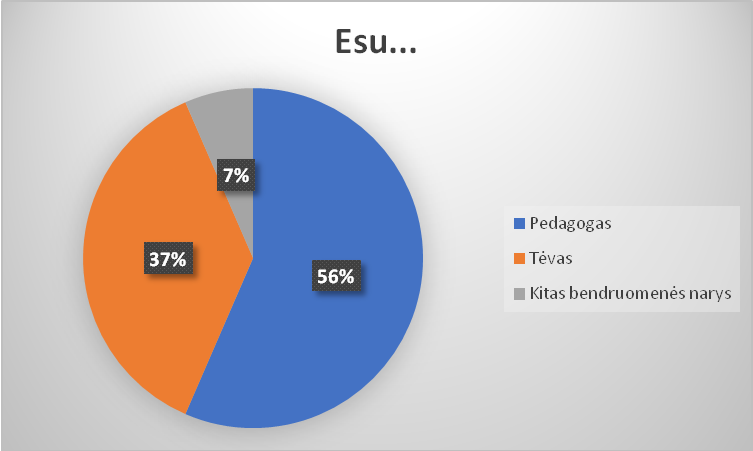 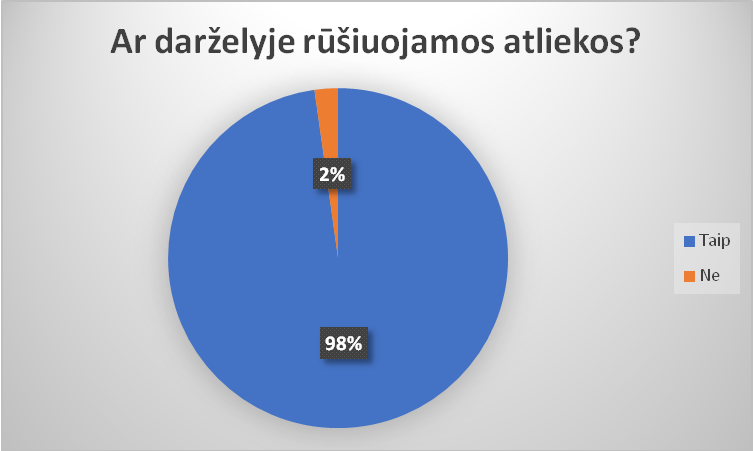 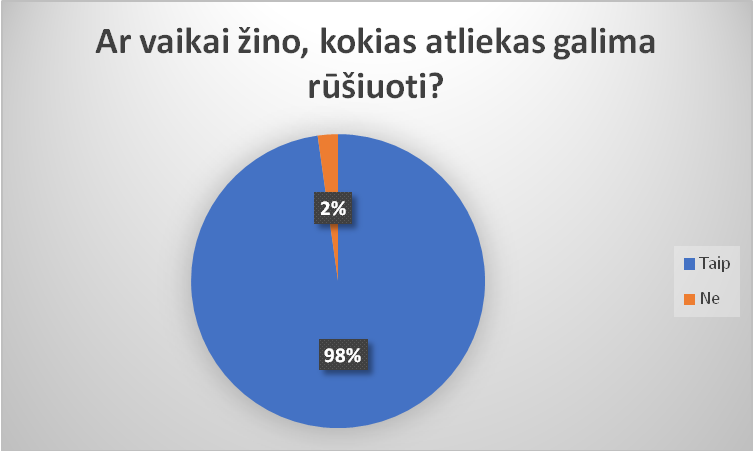 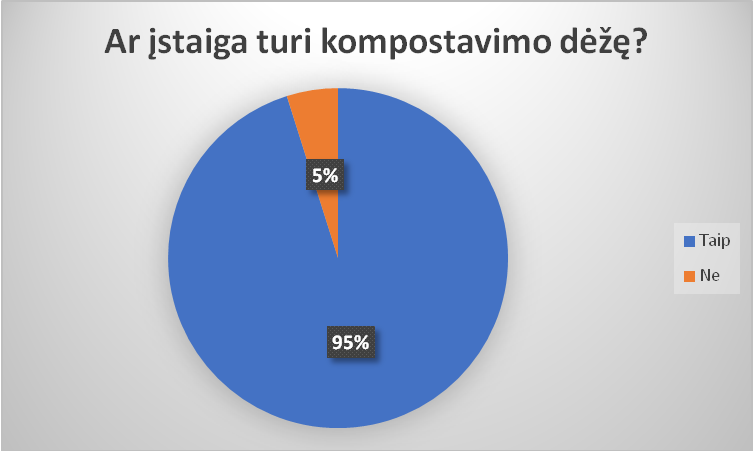 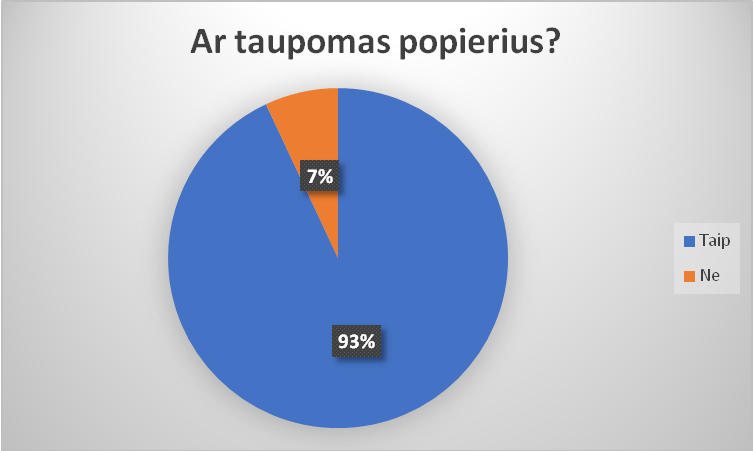 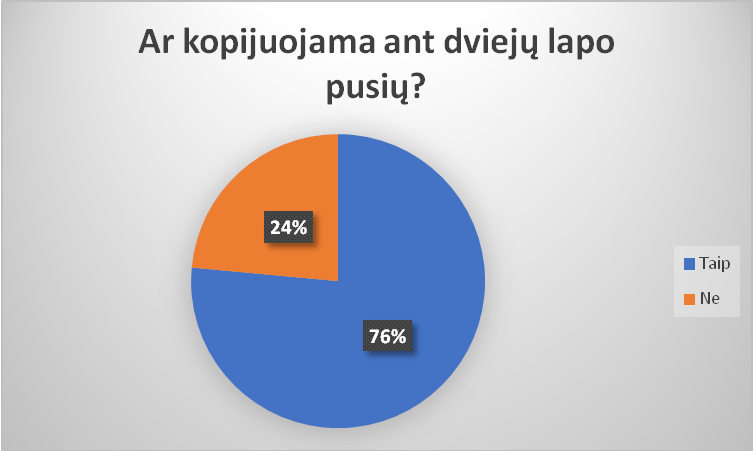 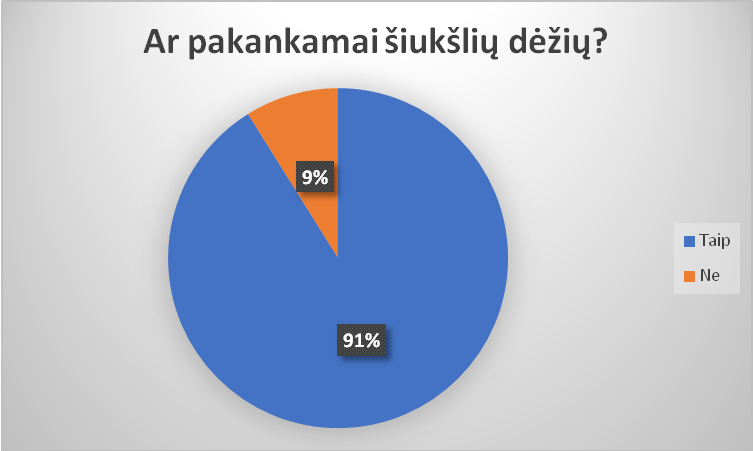 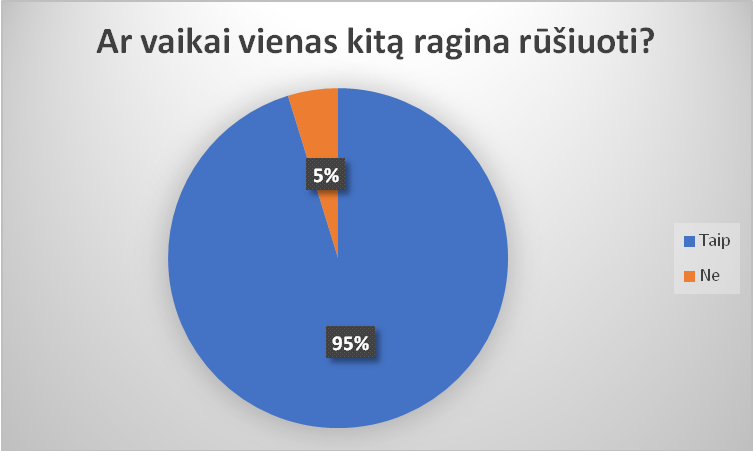 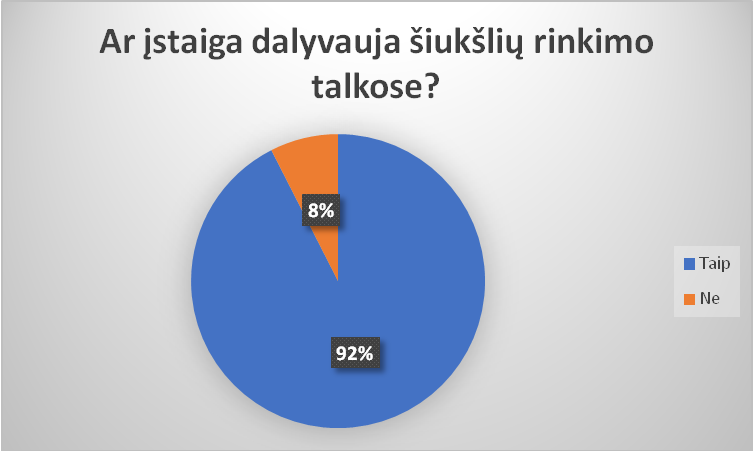 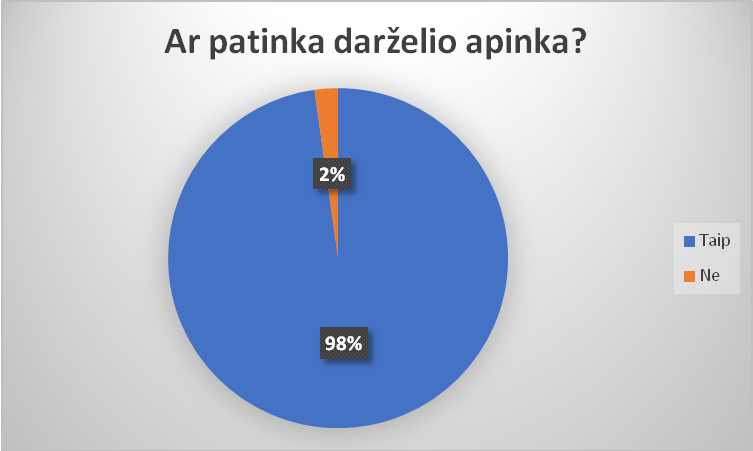 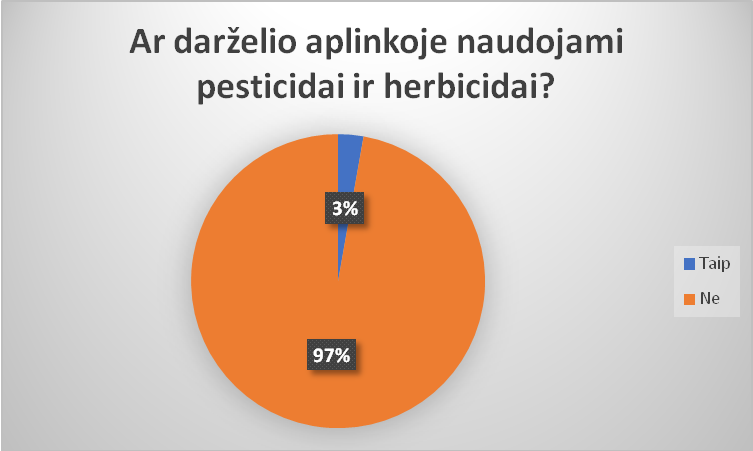 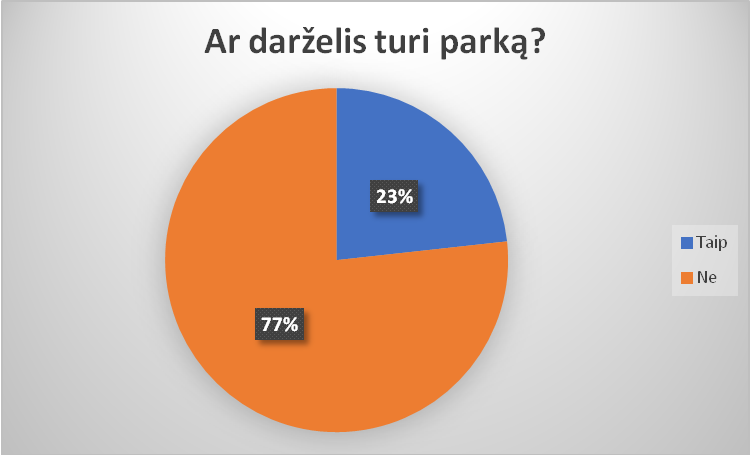 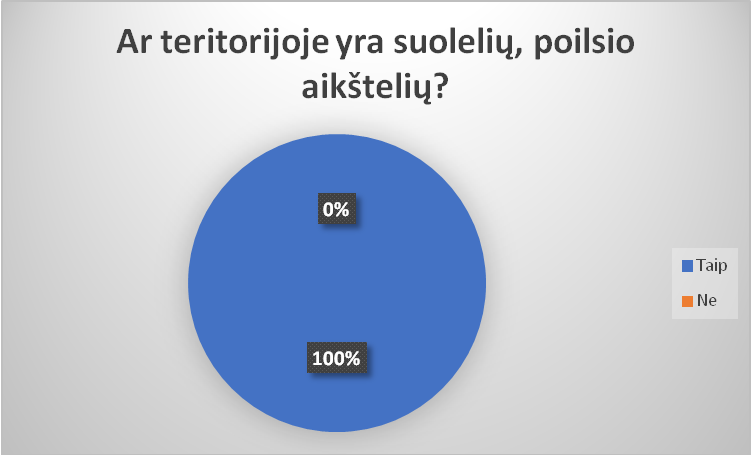 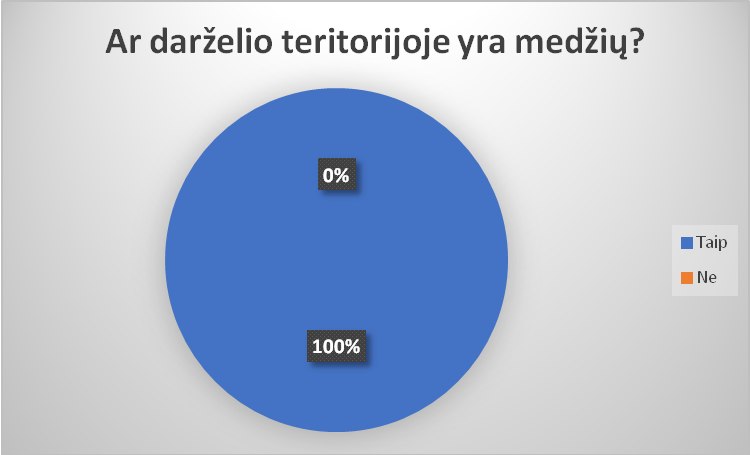 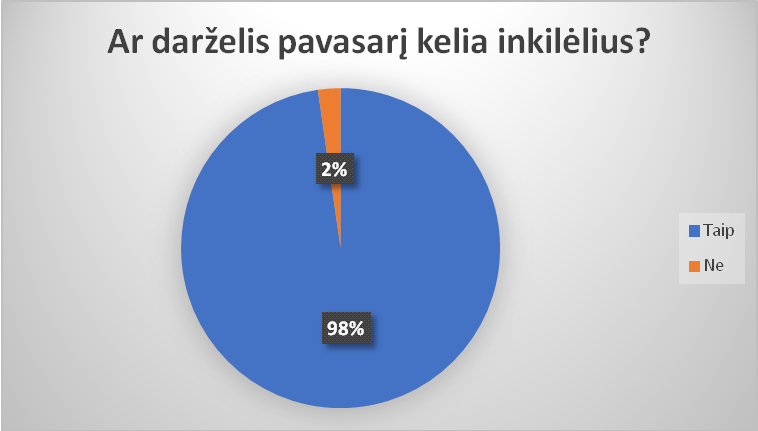 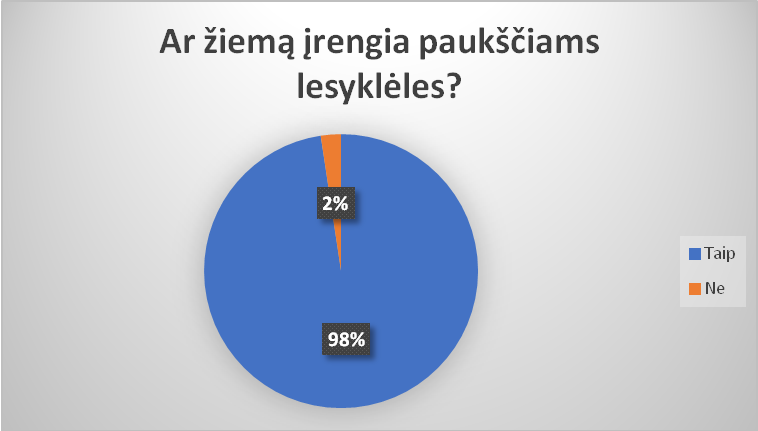 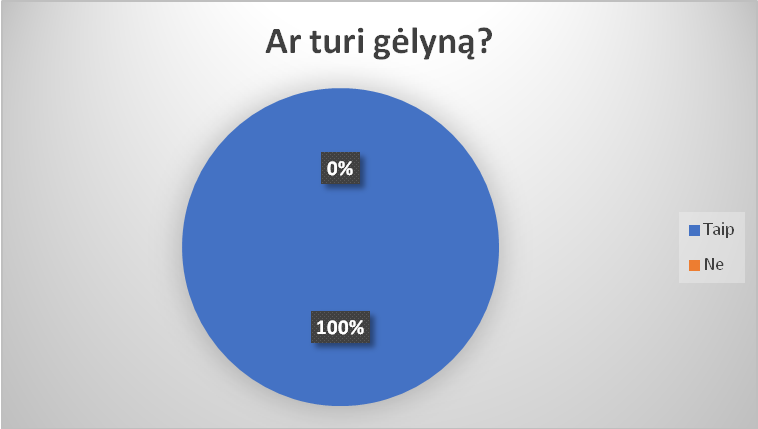 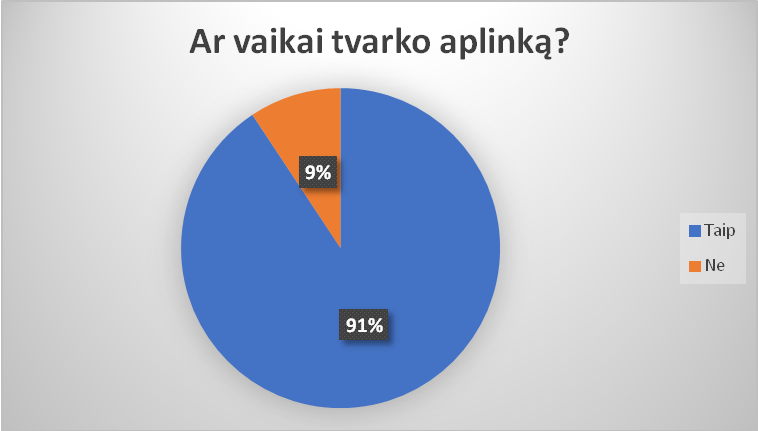 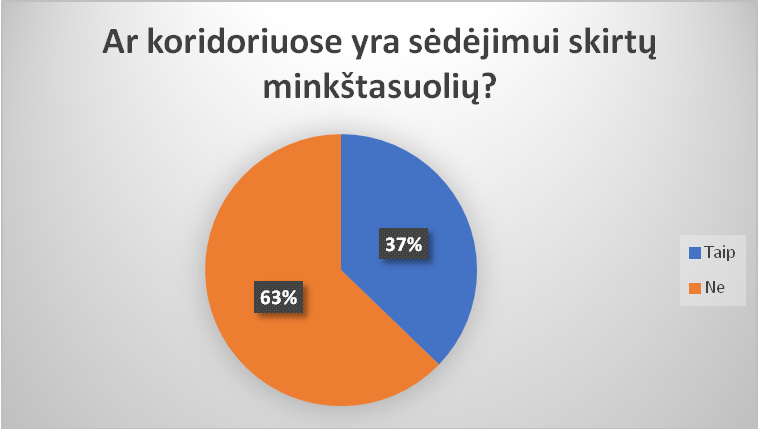 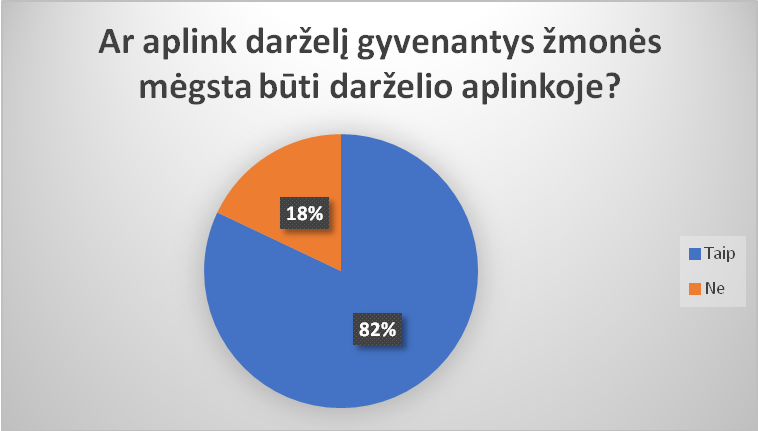 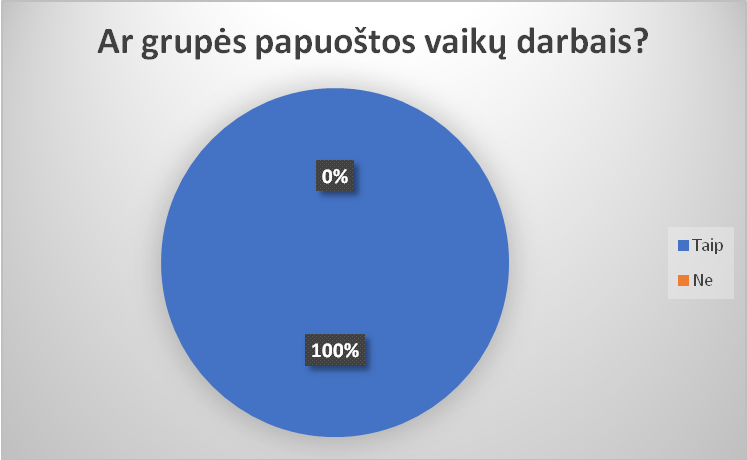 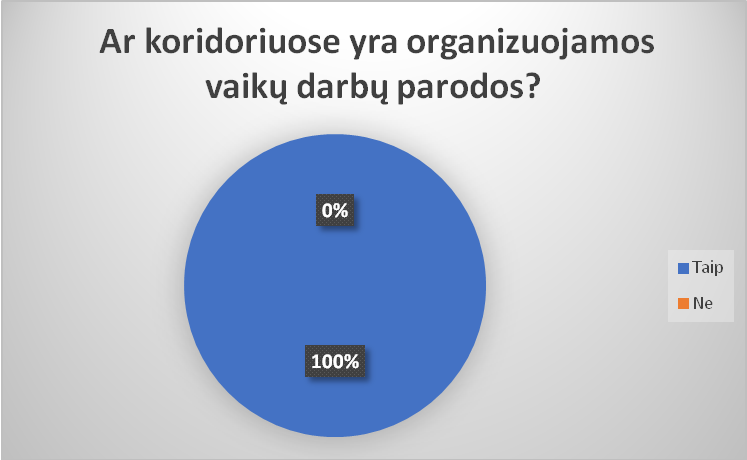 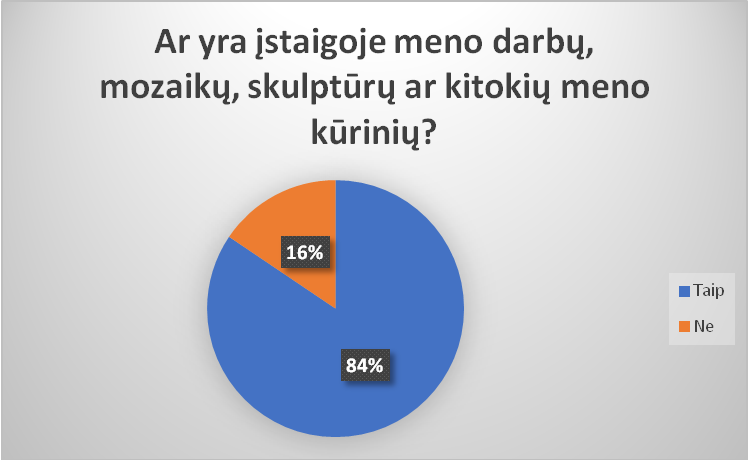 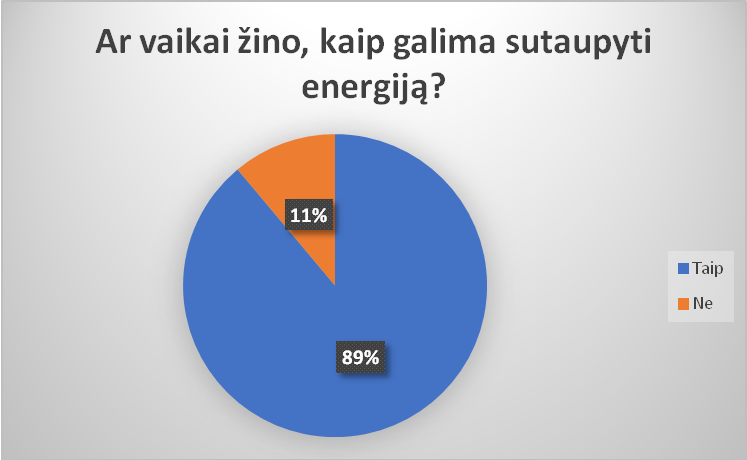 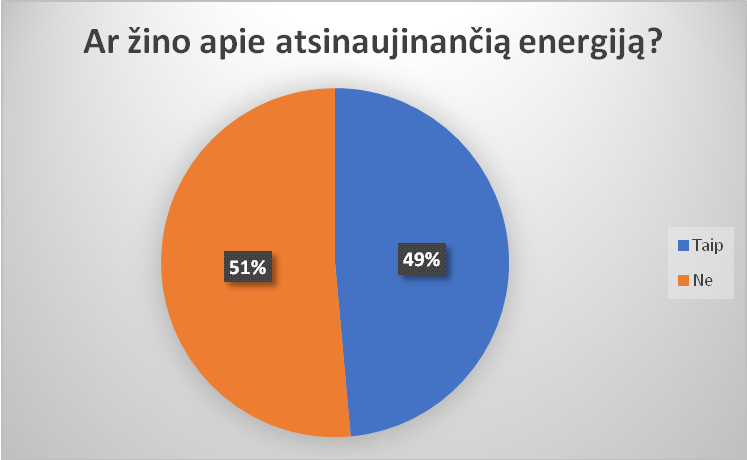 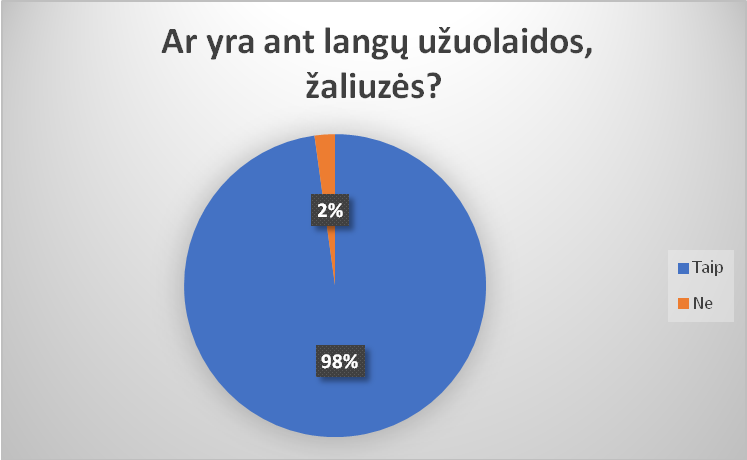 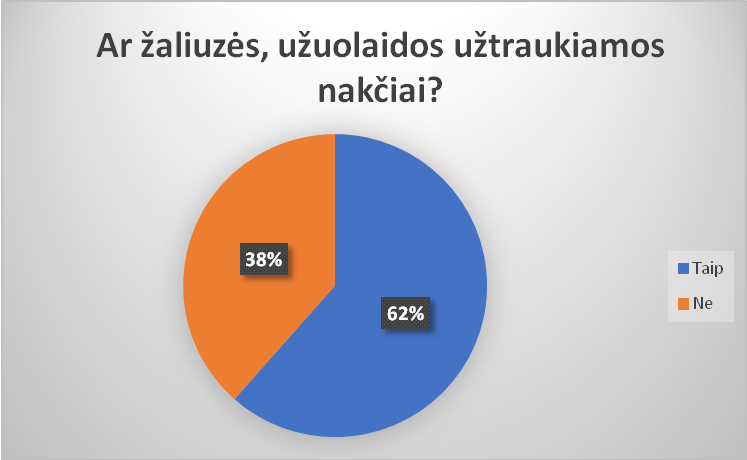 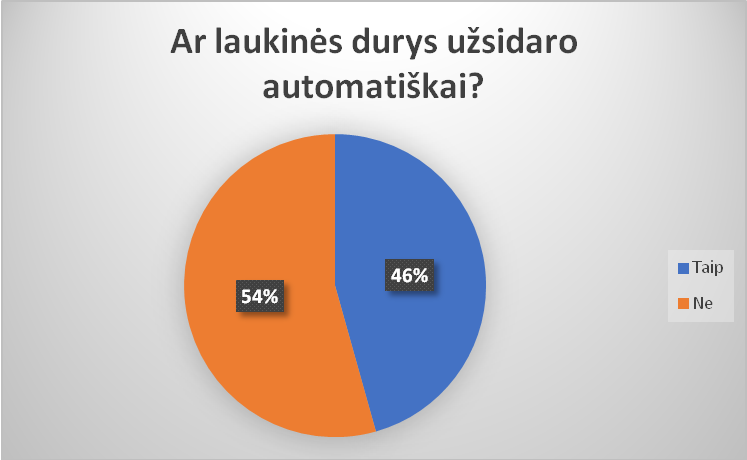 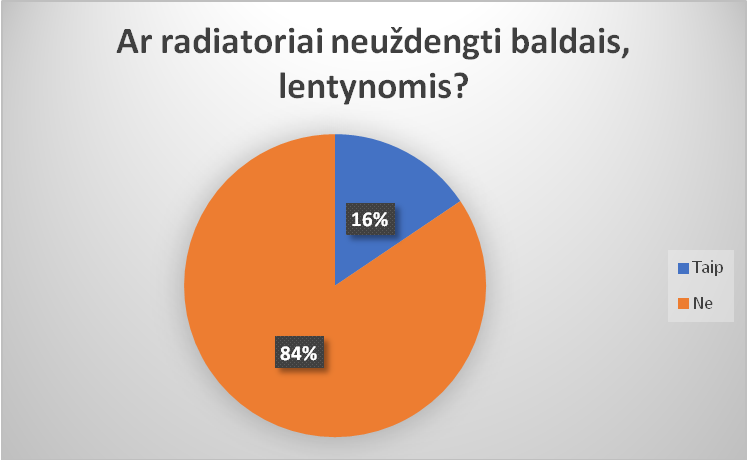 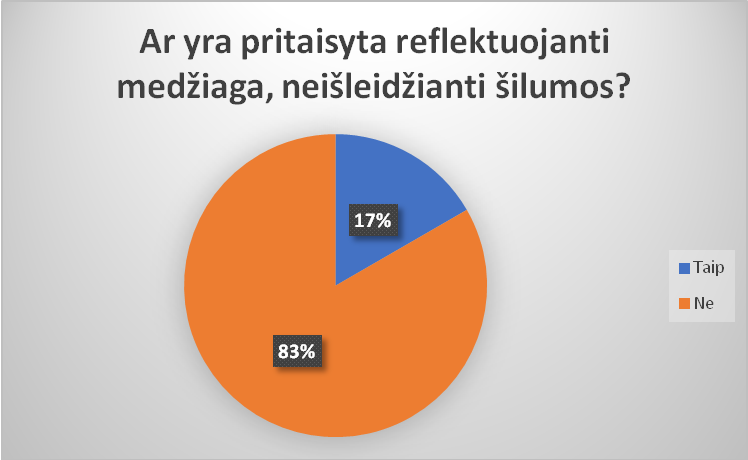 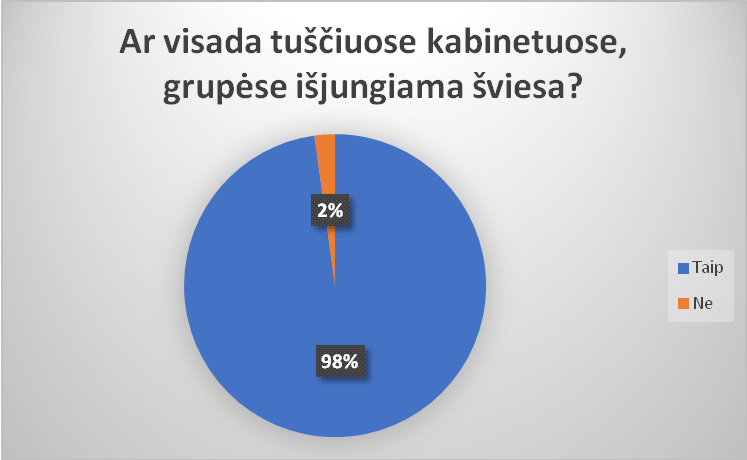 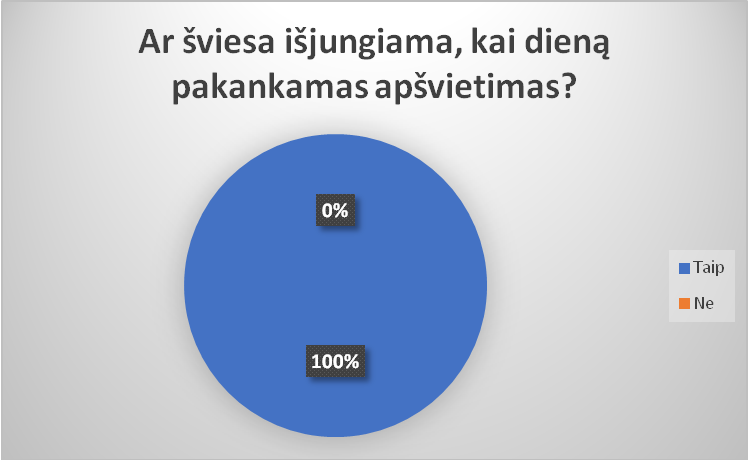 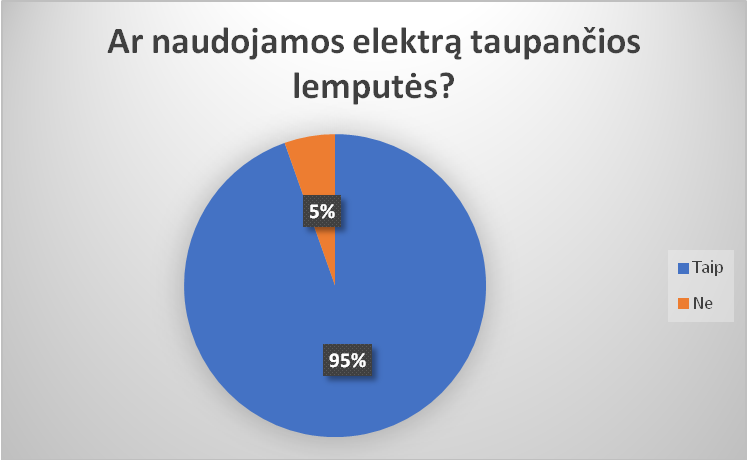 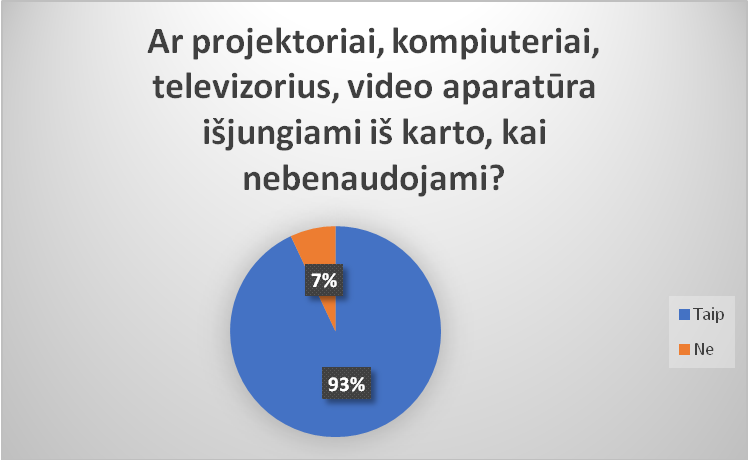 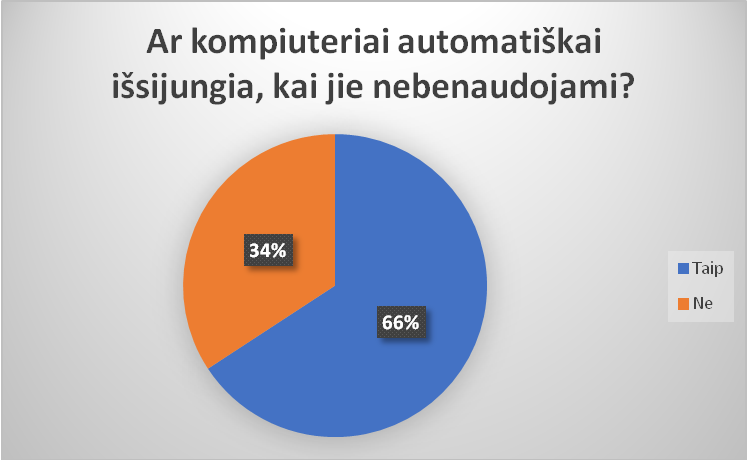 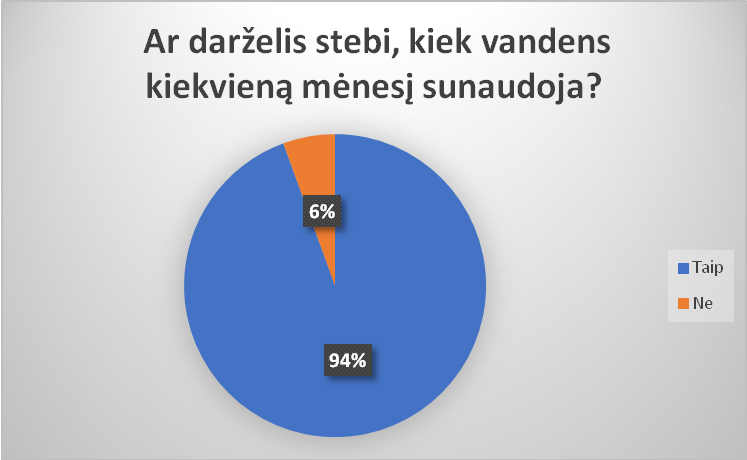 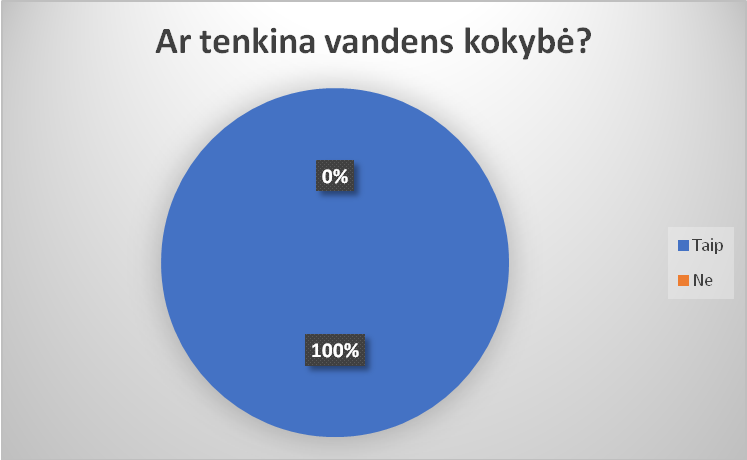 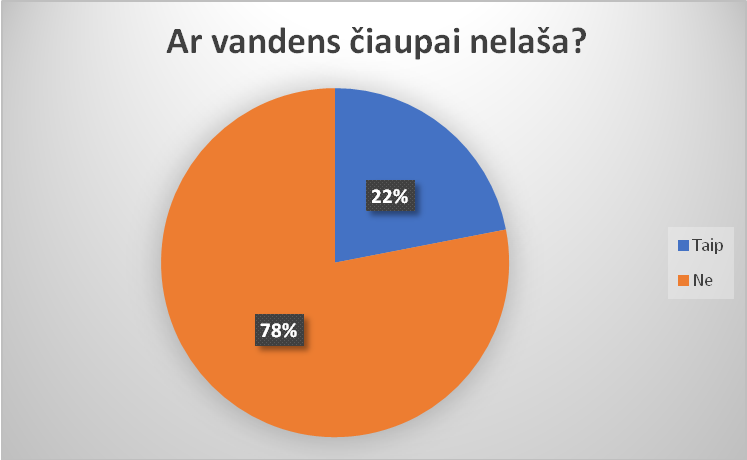 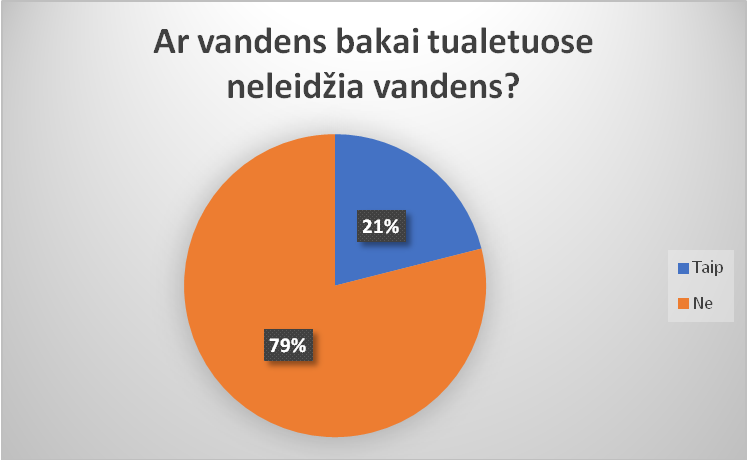 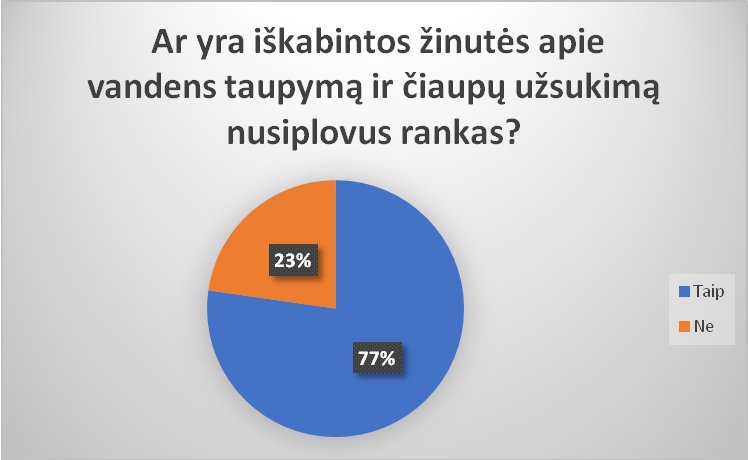 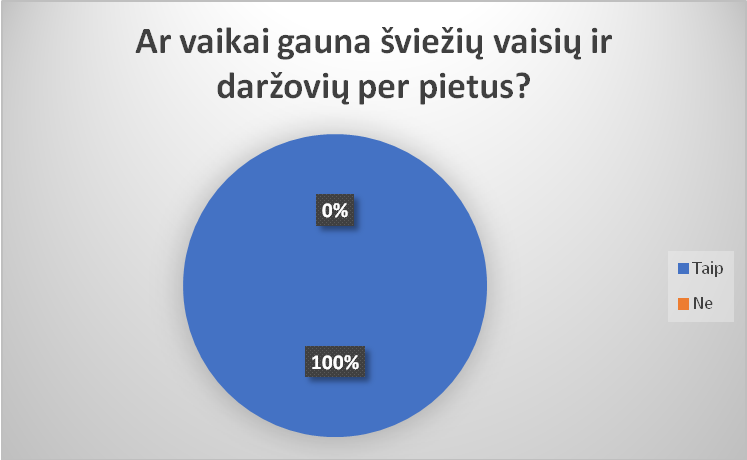 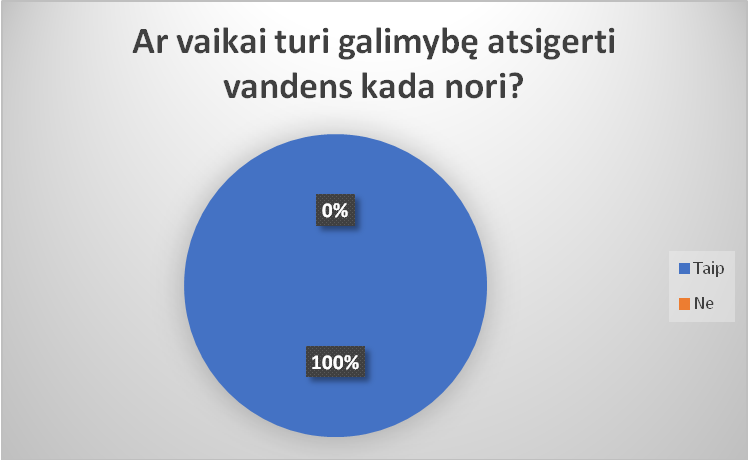 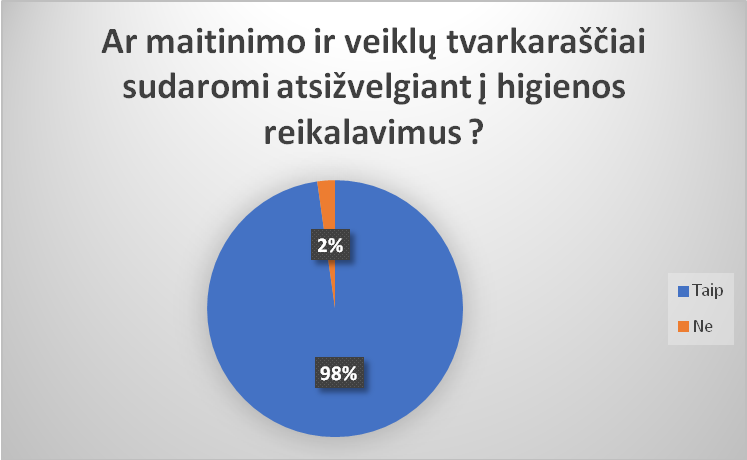 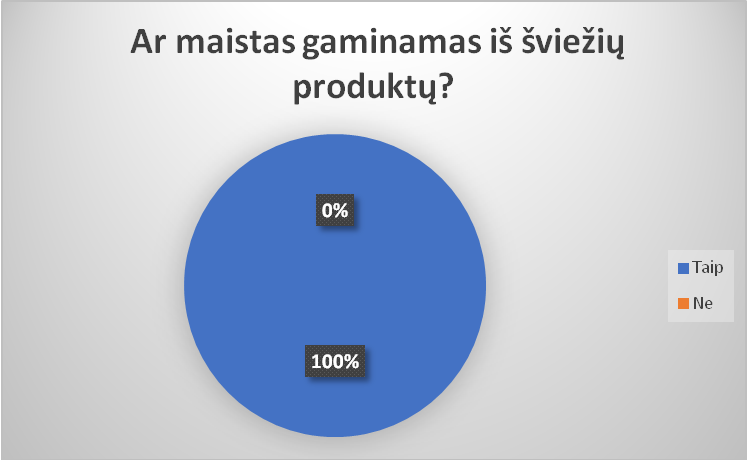 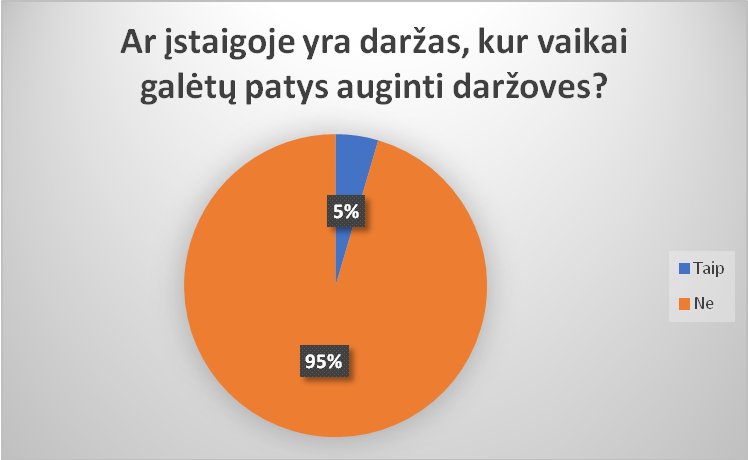 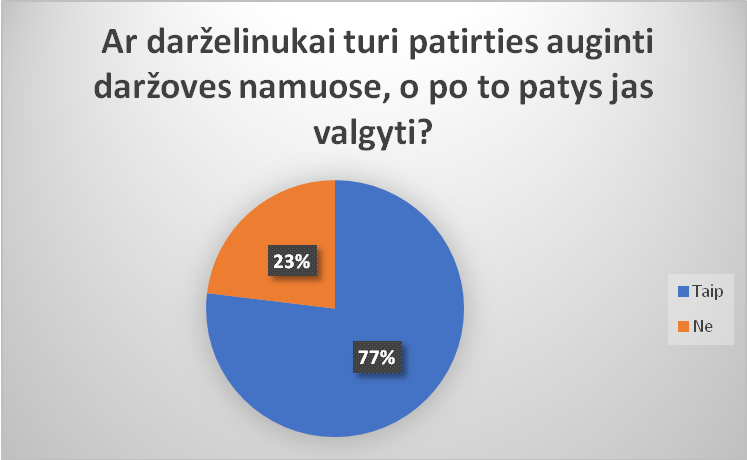 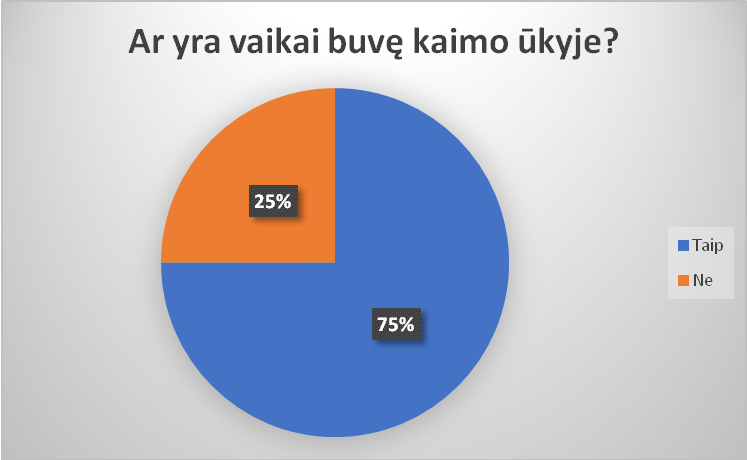 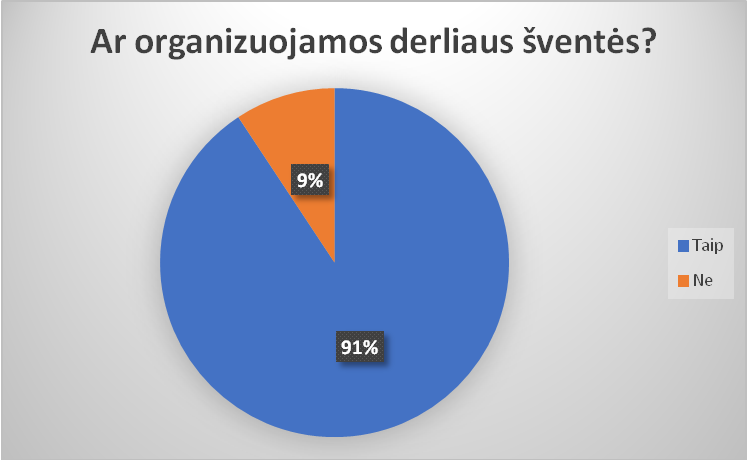 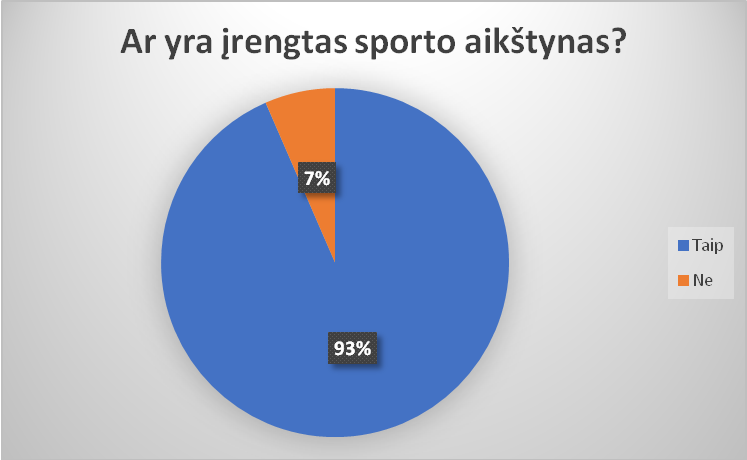 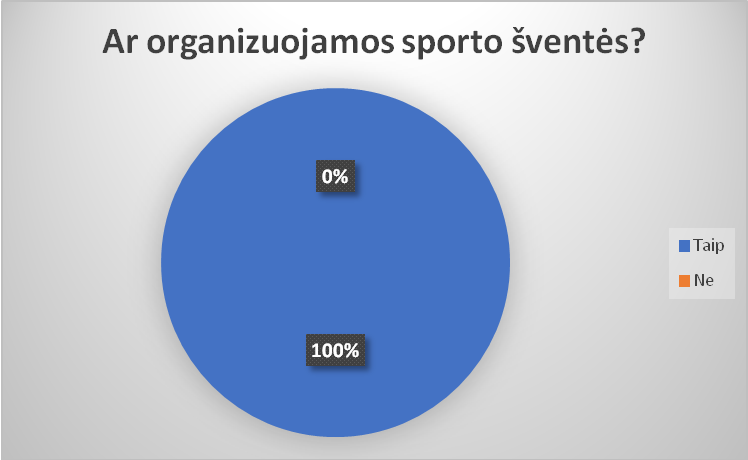 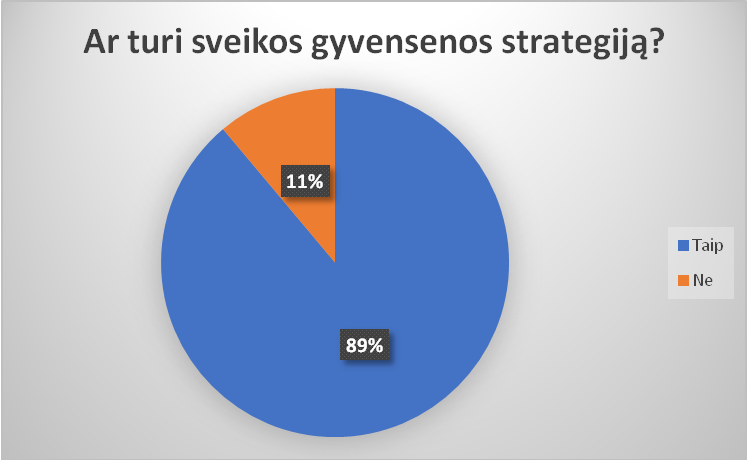 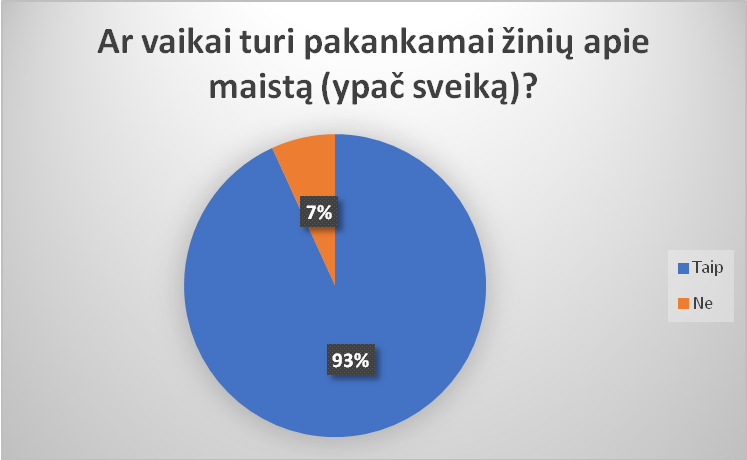 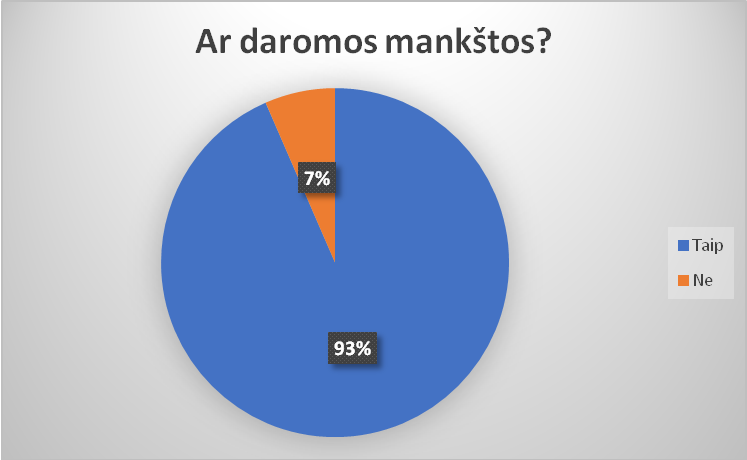 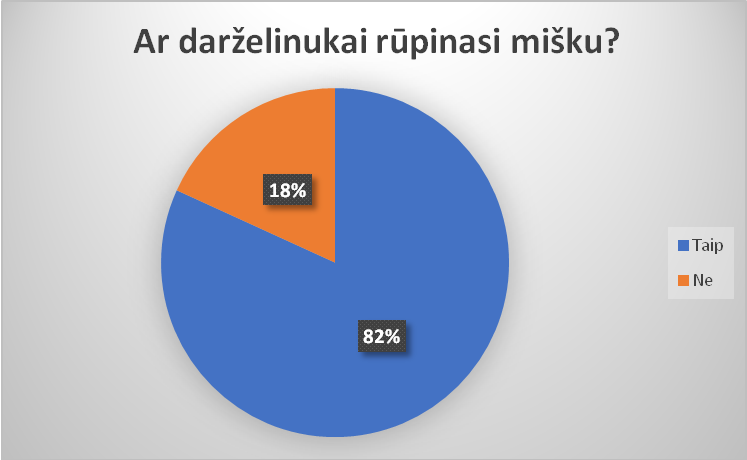 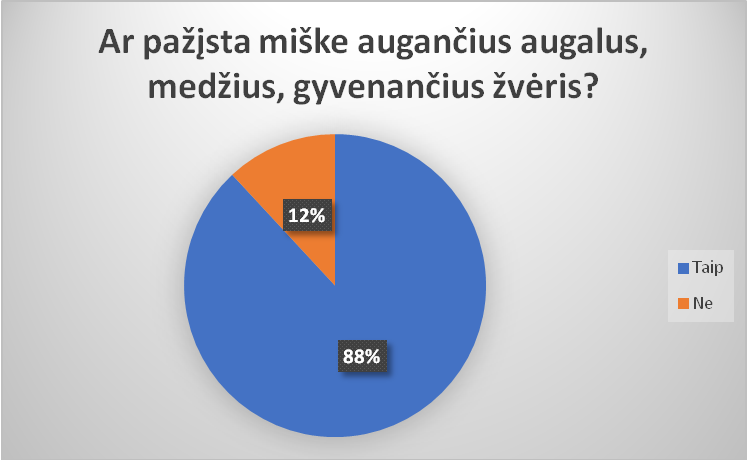 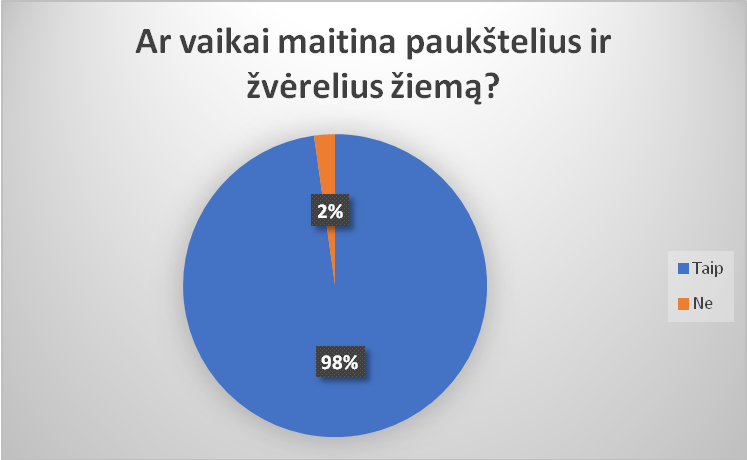 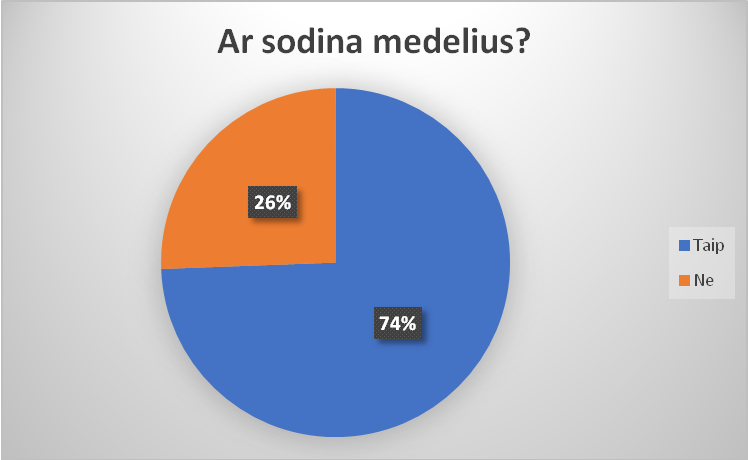 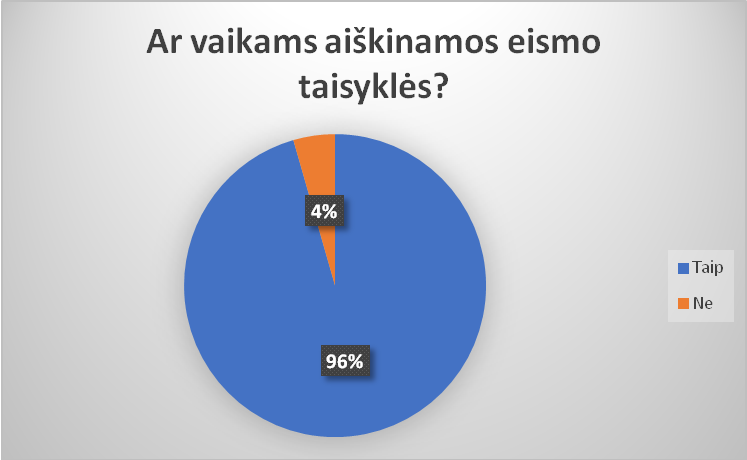 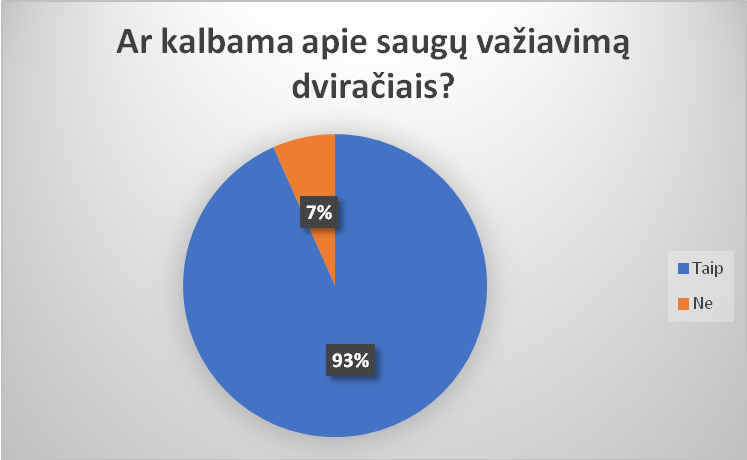 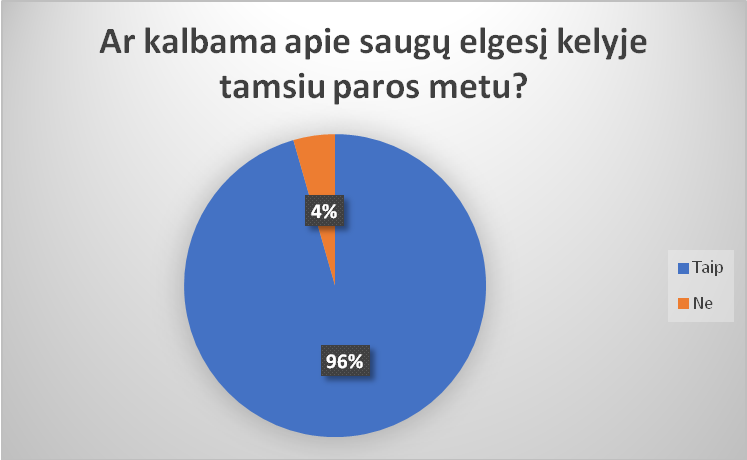 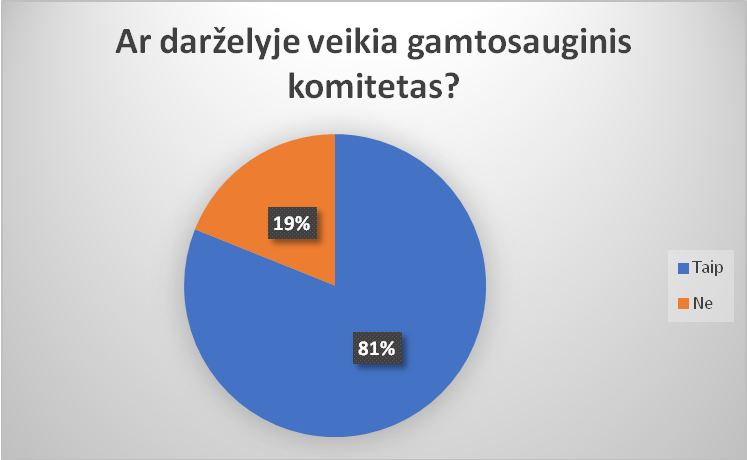 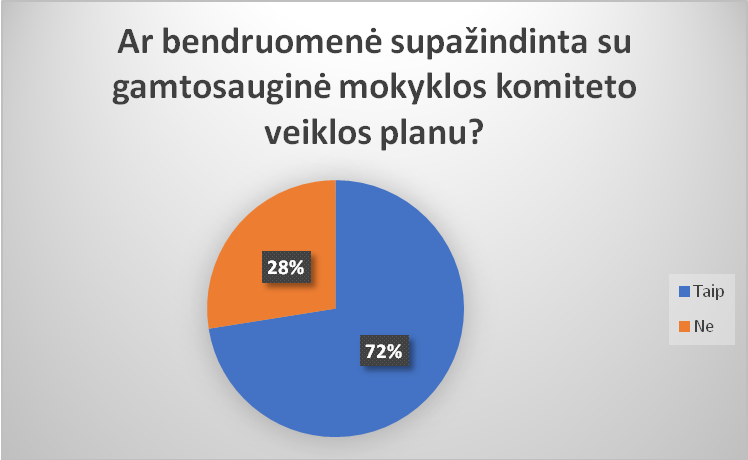 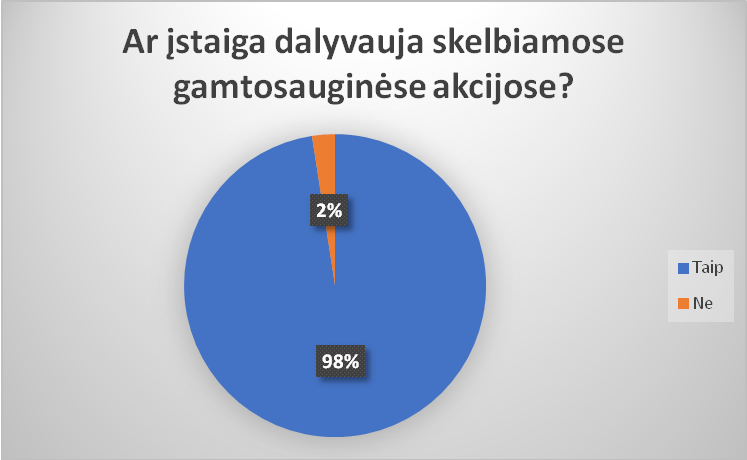 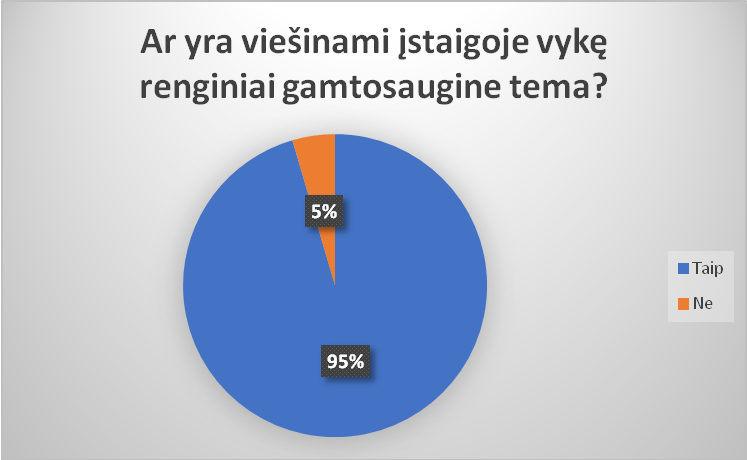 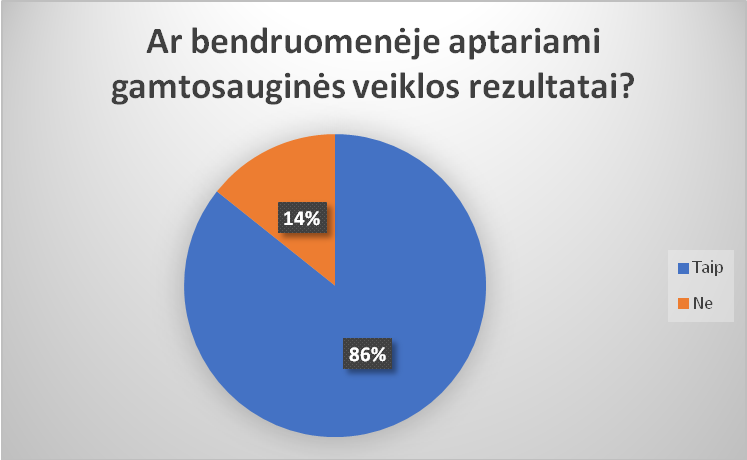 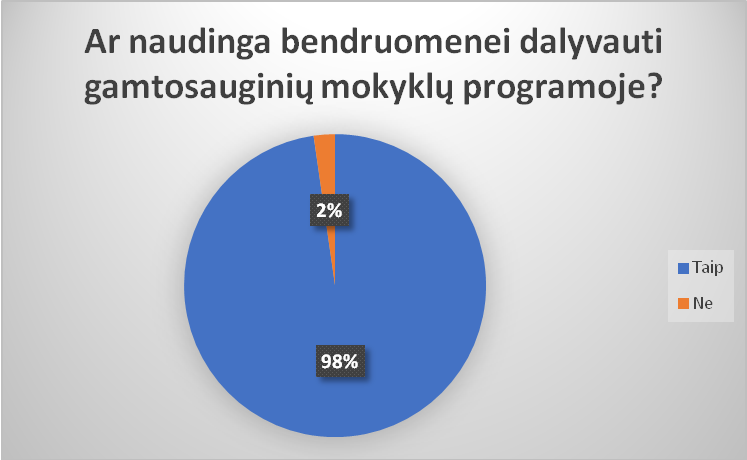 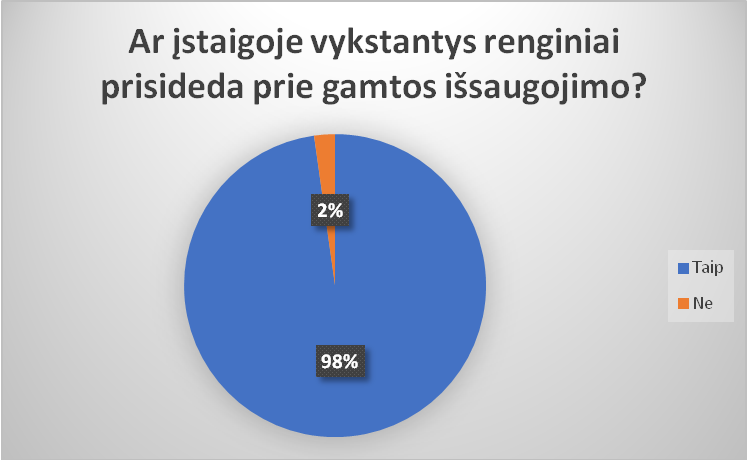 